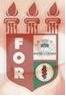 PLANILHA PARA CADASTROS DE LIVROS  BIBLIOTECA MARIA APARECIDA POURCHET CAMPOS        Classificação:      616.314                                   Código:	  2473Cutter:      M488e                                                  Data: Turma 2010Autor(s):  Medeiros, Durval FariasTitulo:  Estadiamento clínico dos pacientes com câncer bucal do Hospital de Câncer de Pernambuco no ano de 2006Orientador(a): Profª. Ms. Fabiana Moura Motta da SilveiraCoorientador(a): Edição:  1ª        Editora  Ed. Do Autor     Local:  Recife    Ano:  2010  Páginas:  34Notas:  TCC – 1ª Turma graduação - 2010